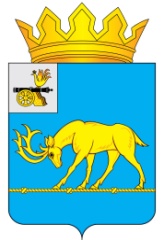 АДМИНИСТРАЦИЯ МУНИЦИПАЛЬНОГО ОБРАЗОВАНИЯ«ТЕМКИНСКИЙ РАЙОН» СМОЛЕНСКОЙ ОБЛАСТИПОСТАНОВЛЕНИЕот 02.03.2022  №  72                                                                                            с. Темкино         В соответствии с постановлением Правительства Российской Федерации          от 09.07.2016 № 649 «О мерах по приспособлению жилых помещений и общего имущества в многоквартирном доме с учетом потребностей инвалидов»,                      приказом Департамента Смоленской области по социальному развитию                   от 30.12.2016  № 1299 «Об утверждении Порядка создания и работы муниципальных комиссий по обследованию жилых помещений инвалидов, входящих в состав муниципального жилищного фонда и частного жилищного фонда, а также общего имущества в многоквартирном доме, в котором расположены указанные жилые помещения, в целях их приспособления с учетом потребностей инвалидов и обеспечения условий их доступности для инвалидов»:Администрация муниципального образования «Темкинский район» Смоленской области   п о с т а н о в л я е т:         1. Утвердить состав муниципальной комиссии по обследованию жилых помещений инвалидов и общего имущества в многоквартирных домах, в которых проживают инвалиды, в целях их приспособления с учетом потребностей инвалидов и обеспечения условий их доступности для инвалидов в муниципальном образовании «Темкинский район» Смоленской области (далее муниципальная комиссия), согласно приложению.         2. Муниципальной   комиссии     в    осуществлении    своей  деятельности руководствоваться приказом Департамента Смоленской области по социальному развитию от 30.12.2016 № 1299 «Об утверждении Порядка создания и работы муниципальных комиссий по обследованию жилых помещений инвалидов, входящих в состав муниципального жилищного фонда и частного жилищного фонда, а также общего имущества в многоквартирном доме, в котором расположены указанные жилые помещения, в целях их приспособления с учетом потребностей инвалидов и обеспечения условий их доступности для инвалидов». 3. Павлюченкову Е.О. главному специалисту (системному администратору) обеспечить размещение  постановления на официальном сайте Администрации муниципального образования «Темкинский район» Смоленской области                    в информационно-телекоммуникационной сети «Интернет».  4. Контроль за исполнением данного постановления возложить на заместителя Главы  муниципального  образования  «Темкинский  район»  Смоленской области Т.Г. Мельниченко.Глава муниципального образования«Темкинский район» Смоленской области                                                    С.А. ГуляевУТВЕРЖДЕН постановлением Администрации    муниципального      образования          «Темкинский район» Смоленской области от  02.03.2022  №  72СОСТАВмуниципальной комиссии по обследованию жилых помещений инвалидов и общего имущества в многоквартирных домах, в которых проживают инвалиды, в целях их приспособления с учетом потребностей инвалидов и обеспечения условий их доступности для инвалидов в муниципальном образовании  «Темкинский район» Смоленской областиМельниченко                          - заместитель   Главы   муниципального   образованияТатьяна                                    «Темкинский        район»         Смоленской        области, Георгиевна                              председатель муниципальной комиссии;Голанцева                                 - начальник      отдела     архитектуры,    строительства,             Елена 	транспорта  и   ЖКХ  Администрации  муниципальногоВладимировна	образования «Темкинский район» Смоленской области,	заместитель       председателя             муниципальной 	комиссии;Скворцова	-ведущий специалист (по муниципальному жилищномуЕлена 	контролю)      отдела    архитектуры,        строительства,Алексеевна	транспорта  и   ЖКХ  Администрации  муниципального	образования «Темкинский район» Смоленской области,                                                  секретарь муниципальной комиссии;Члены муниципальной комиссии:Горностаева	- менеджер   отдела   по   образованию  и  гражданско - Анна	патриотическому         воспитанию       АдминистрацииФедоровна	муниципального   образования    «Темкинский   район»	Смоленской области;	Наполов	- председатель  Темкинской    районной  общественной Виктор	организации   Смоленской   областной    общественной  Степанович	организации   ветеранов  (пенсионеров)  войны,   труда,      (по согласованию)                  вооруженных Сил и правоохранительных органов;Казакова                                   - главный  специалист  в   Темкинском   районе   отделаНаталья                                    социальной защиты населения в Вяземском  районе.Евгеньевна                               О        создании       муниципальной комиссии по обследованию  жилых  помещений    инвалидов  и  общегоимущества     в    многоквартирныхдомах,    в     которых    проживаютинвалиды,      в         целях            их приспособления        с           учетом потребностей         инвалидов        и обеспечения             условий        их доступности для инвалидов(по согласованию)  